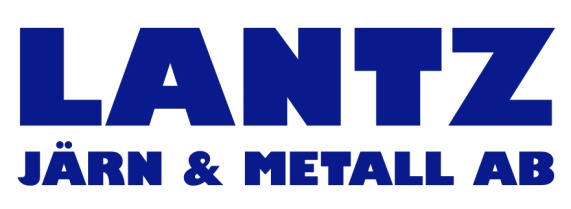 Inköpare av skrot/avfall på marknadsavdelningen till vår anläggning i BorlängeVill du arbeta med service i en roll där du möter våra leverantörer fysiskt och digitalt dagligen? Vi söker nu dig som vill jobba med återvinning i Borlänge.ArbetsuppgifterI din roll på marknadsavdelningen som inköpare har du dagligen kontakt med såväl våra befintliga leverantörer som att du ska uppsöka nya leverantörer. Du sköter, uppläggning av leverantörerna i vårt affärssystem, avtal, prissättning, upphandlingar och registrerar transportuppdrag. Utbildning, erfarenhet och personliga egenskaperAvslutad gymnasial utbildning.Erfarenhet av inköp och försäljning i avfallsbranschen (järn & metaller) är meriterande.God datorvana (Office paketet).Skriva och tala svenska flytande.Serviceinriktad.Som person är du starkt kommunikativ och trivs i servicerelaterade yrken. Du har en vana av att hantera stressiga situationer och tar ansvar för dina arbetsuppgifter. Vidare är du noggrann och har god struktur i ditt arbete med förmågan att prioritera.Jobb typHeltid/Tillsvidareanställning (provanställning 6 mån)Arbetstider kl. 07.00 – 16.00Om detta låter intressant vänligen skicka in din ansökan till e-mail: andreas.pettersson@lantzmetall.seVi välkomnar både kvinnliga och manliga sökanden!Lantz Järn & Metall i Dalarna ABSkäggargatan 8781 71 BorlängeKontakta: Andreas Pettersson (Platschef)Tel nr: 073 – 072 60 53